Kilbarchan aacKilbarchan AAC Equity PolicyKilbarchan AAC is committed to promoting equal opportunities for all, with each person feeling respected and valued, and able to give of their best.  We will respect the rights and worth of each individual and will treat everyone equally regardless of gender, race, ethnic origin, nationality, ability, age, sexual orientation or socio-economic background.We recognise that everyone has the right to enjoy their sport free from threat of abuse or intimidation,Link to UKA equality procedure which is currently on the website 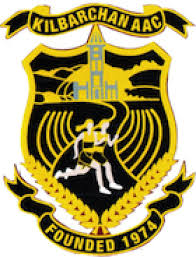 